TÍTULO ESPAÑOLTITLE ENGLISHAuthor 1Name Surname1 Surname2Brief curriculum (2 lines). Position, Department, University or Institution. City (Country).E-mail: ORCID:Author 2Name Surname1 Surname2Brief curriculum (2 lines). Position, Department, University or Institution. City (Country).E-mail: ORCID:Author 3Name Surname1 Surname2Brief curriculum (2 lines). Position, Department, University or Institution. City (Country).E-mail: ORCID:Author 4Name Surname1 Surname2Brief curriculum (2 lines). Position, Department, University or Institution. City (Country).E-mail: ORCID:RESUMEN (ESPAÑOL)Typography: Calibri 11, line spacing 1.15 (between 150 - 200 words).PALABRAS CLAVE (ESPAÑOL)Typography: Calibri 11, line spacing 1.15 (between 6 - 10 keywords).ABSTRACTTypography: Calibri 11, line spacing 1.15 (between 150 - 200 words).KEYWORDSTypography: Calibri 11, line spacing 1.15 (between 6 - 10 keywords).1. INTRODUCTIONTypography: Calibri 11, line spacing 1.15.1.1. SUBTITLE (IF IT IS NECESSARY)Typography: Calibri 11, line spacing 1.15.2. MATERIALS AND METHODSTypography: Calibri 11, line spacing 1.15.2.1. SUBTITLE (IF IT IS NECESSARY)Typography: Calibri 11, line spacing 1.15.3. RESULTSTypography: Calibri 11, line spacing 1.15.3.1. SUBTITLE (IF IT IS NECESSARY)Typography: Calibri 11, line spacing 1.15.Graphics, tables and figures will appear centered in the text. It is necessary to indicate the number of the Graphic/Table/Figure… and Source. Tipography: Arial 8. 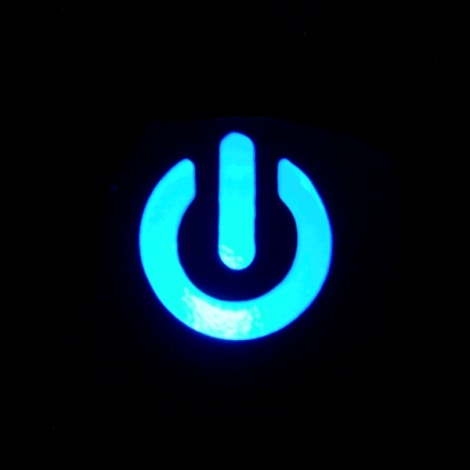 Graphic 1. Interruptor. Source: xx. Table 1. Example of table.Source: xx.4. DISCUSSION AND/OR CONCLUSIONSTypography: Calibri 11, line spacing 1.15.4.1. SUBTITLE (IF IT IS NECESSARY)Typography: Calibri 11, line spacing 1.15.5. AcknowledgmentTypography: Calibri 11, line spacing 1.15.6. REFERENCESTypography: Calibri 11, line spacing 1.15.References orderly alphabetically and according to the 7th edition of APA regulations. ABC123123